Сумська міська радаВиконавчий комітетРІШЕННЯУ зв’язку з виробничою необхідністю, з метою ефективного використання адміністративних приміщень, керуючись пунктом 2 частини другої статті 52 Закону України «Про місцеве самоврядування в Україні», виконавчий комітет Сумської міської радиВИРІШИВ:1. Внести зміни до рішення виконавчого комітету Сумської міської ради від 21.06.2016 року № 306 «Про розміщення структурних підрозділів Сумської міської ради» (зі змінами), виклавши додаток у новій редакції  (додається).2. Вважати таким, що втратило чинність рішення виконавчого комітету Сумської міської ради від 15.01.2019 року № 38 «Про внесення змін до рішення виконавчого комітету Сумської міської ради від 21 червня 2016 року  № 306 «Про розміщення структурних підрозділів Сумської міської ради» (зі змінами).В.о міського голови з виконавчої роботи                                  В.В. ВойтенкоКлименко 700-404Розіслати: згідно зі списком розсилки.Перелік нежитлових приміщень комунальної власності територіальної громади міста Суми, у яких розміщуються структурні підрозділи Сумської міської ради Директор департаменту забезпечення ресурсних платежів Сумської міської ради		                                               Ю.М. КлименкоРішення доопрацьовано і вичитано, текст відповідає оригіналу прийнятого рішення та вимогам статей 6-9 Закону України «Про доступ до публічної інформації та Закону України «Про захист персональних даних».Проект рішення виконавчого комітету Сумської міської ради «Про внесення змін до рішення виконавчого комітету Сумської міської ради від 21 червня                № 306 «Про розміщення структурних підрозділів Сумської міської ради» (зі змінами)»» був завізований:Список розсилкирішення виконавчого комітету Сумської міської ради«Про внесення змін до рішення виконавчого комітету Сумськоїміської ради від 21 червня № 306 «Про розміщенняструктурних підрозділів Сумської міської ради» (зі змінами)» Директор департаменту забезпечення ресурсних платежів Сумської міської ради		                                               Ю.М. Клименко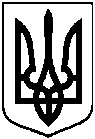 від 12 березня 2019 року  №  163Про внесення змін до рішення виконавчого комітету Сумської міської ради від 21 червня                 2016 року № 306 «Про розміщення структурних підрозділів Сумської міської ради» (зі змінами)Додатокдо рішення виконавчого комітету         від   12.03.2019   № 163                  Адреса розміщенняПоверхПлоща кабінетів, кв.мВиконавчий орган Сумської міської радим. Суми, вул. Горького, 214500,7Департамент фінансів, економіки та інвестицій Сумської міської радим. Суми, вул. Горького, 213421,38Департамент інфраструктури міста Сумської міської радим. Суми, вул. Горького, 21398,4Відділ культури та туризму Сумської міської ради (апарат та централізована бухгалтерія)м. Суми, вул. Горького, 211, 2, 3 1398,12Виконавчий комітет Сумської міської радим. Суми, вул. Харківська, 351, 2320,60Виконавчий комітет Сумської міської радим. Суми, вул. Харківська, 351, 2, 3, 41322,30Департамент соціального захисту населення Сумської міської радим. Суми, вул. Харківська, 351,2121,8Служба у справах дітейСумської міської радим. Суми, вул. Харківська, 354357,0Управління освіти і науки Сумської міської радим. Суми, вул. Садова, 331,2756,1Департамент забезпечення ресурсних платежів Сумської міської радим. Суми, вул. Нижньохолодногірська, 101103,4Департамент фінансів, економіки та інвестицій Сумської міської радим. Суми, вул. Воскресенська, 8А2281,8Управління архітектури та містобудування Сумської міської радим. Суми, вул. Воскресенська, 8А2143,1Управління державного архітектурно –будівельного контролю Сумської міської радим. Суми, пл. Покровська, 25540,5Виконавчий комітет Сумської міської радиДиректор департаменту забезпечення ресурсних платежів Ю.М. КлименкоНачальник відділу правового та кадрового забезпечення  департаменту забезпечення ресурсних платежівІ.В. ЗаїкаПерший заступник міського головиВ.В. ВойтенкоНачальник правового управління О.В. ЧайченкоНачальник відділу протокольної роботи та контролюЛ.В. МошаЗаступник міського голови, керуючий справами виконавчого комітетуС.Я. ПакДиректор департаменту забезпечення ресурсних платежів Ю.М. Клименко№ з/пНазва підприємства, установи, організаціїПрізвище І.П. керівникаПоштова та електронна адресиДепартамент забезпечення ресурсних платежів Клименко Ю.М.dim@smr.gov.uaПерший заступник міського голови Войтенко В.В.mail@ smr.gov.uaЗаступник міського голови з питань діяльності виконавчих органів радиПак С.Я.mail@ smr.gov.uaУправління архітектури та містобудування Сумської міської радиКривцов А.В.arh@smr.gov.uaУправління державного архітектурно–будівельного контролю Сумської міської радиДовбня А.М.dabk@smr.gov.ua